БОЙОРОК                                                                           РАСПОРЯЖЕНИЕ         «24» март 2015 й                      №  16 р                        «24»  марта  2015 г  В целях улучшения санитарно-экологической обстановки на территории сельского поселения Старотумбагушевский сельсовет муниципального района Шаранский район Республики Башкортостан и во исполнение распоряжения Правительства Республики Башкортостан № 192-р от 26 февраля 2015 года и распоряжения главы администрации муниципального района Шаранский район Республики Башкортостан № 55-р от 16 марта 2015 года:1. Провести в период с 11 апреля по 16 мая 2015 года месячник по благоустройству.2. Рекомендовать  руководителям КФХ и учреждений обеспечить проведение экологических субботников по очистке, благоустройству и озеленению дворов, улиц, дорог,  садов, территорий, закрепленных за КФХ и учреждениями.3.   Провести субботник по благоустройству кладбищ. 4. При проведении экологических субботников обеспечить строгое соблюдение требований пожарной безопасности.5. В субботу до 15.00 часов по окончании субботника информировать администрацию муниципального района о работах, выполненных в рамках проведения экологических субботников.Глава сельского поселения                                                   И.Х. БадамшинБашкортостан РеспубликаһыныңШаран районымуниципаль районыныңИске Томбағош  ауыл советыауыл биләмәһе ХакимиәтеҮҙәк урамы, 14-се йорт, Иске Томбағош  ауылыШаран районы Башкортостан Республикаһының 452636 Тел.(34769) 2-47-19, e-mail:sttumbs@yandex.ruwww.stumbagush.sharan-sovet.ru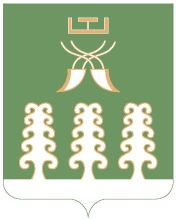 Администрация сельского поселенияСтаротумбагушевский сельсоветмуниципального районаШаранский районРеспублики Башкортостанул. Центральная, д.14 д. Старотумбагушево                             Шаранского района Республики Башкортостан, 452636 Тел.(34769) 2-47-19, e-mail:sttumbs@yandex.ru,www.stumbagush.sharan-sovet.ru